СОВЕТ ДЕПУТАТОВ МУНИЦИПАЛЬНОГО ОБРАЗОВАНИЯШЛИССЕЛЬБУРГСКОЕ ГОРОДСКОЕ ПОСЕЛЕНИЕКИРОВСКОГО МУНИЦИПАЛЬНОГО РАЙОНАЛЕНИНГРАДСКОЙ ОБЛАСТИЧЕТВЕРТОГО СОЗЫВАРЕШЕНИЕот 18.10.2018  № 24О внесении изменений и дополнений в решение Совета депутатов муниципального образования Шлиссельбургское городское поселение Кировского муниципального района Ленинградской области от 13 декабря 2017 года № 186 «О бюджете муниципального образования Шлиссельбургское городское поселение Кировского муниципального района Ленинградской области на 2018 год» с изменениями и дополнениями от 31 января 2018 года № 198, от 21 февраля 2018 года № 200 и от 28 марта 2018 года № 208В соответствии со статьей 184.1 Бюджетного Кодекса Российской Федерации Совет депутатовРЕШИЛ:Внести изменения и дополнения  в решение Совета депутатов муниципального образования Шлиссельбургское городское поселение Кировского муниципального района Ленинградской области от 13 декабря 2017 года № 186 «О бюджете муниципального образования Шлиссельбургское городское поселение Кировского муниципального района Ленинградской области  на 2018 год»:1. Изложить пункт 1 статьи 1 в следующей редакции:«1.  Утвердить основные характеристики бюджета муниципального образования Шлиссельбургское городское поселение Кировского муниципального района Ленинградской области (далее – местный бюджет) на 2018 год:прогнозируемый общий объем доходов местного бюджета в сумме 182 990,6 тысяч рублей;общий объем расходов местного бюджета в сумме 185 055,3 тысяч рублей;прогнозируемый дефицит местного бюджета в сумме 2 064,7 тысяч рублей».2. Дополнить статьей следующего содержания:«Статья 7. Муниципальные заимствования муниципального образования Шлиссельбургское городское поселение Кировского муниципального района Ленинградской области на 2018 год.1)  Установить верхний предел муниципального внутреннего долга муниципального образования Шлиссельбургское городское поселение  Кировского муниципального района Ленинградской области в течение 2018 года в сумме 0,0 тысяч рублей.2)  Установить верхний предел муниципального внутреннего долга муниципального образования Шлиссельбургское городское поселение   Кировского муниципального района Ленинградской области на 1 января 2019 года в сумме 0,0 тысяч рублей.3.   Статью 7 считать статьей 8.4.   Статью 8 считать статьей 9.5.   Статью 9 считать статьей 10.6.   Статью 10 считать статьей 11.7.   Статью 11 считать статьей 12.8. Приложение 2 «Прогнозируемые поступления доходов в бюджет муниципального образования Шлиссельбургское городское поселение Кировского муниципального района Ленинградской области на 2018 год» изложить в новой редакции.9.  Приложение 3 «Безвозмездные поступления в 2018 году» изложить в новой редакции.10. Приложение 6 «Распределение бюджетных ассигнований по разделам и подразделам, целевым статьям и видам расходов (муниципальным программам) классификации расходов местного бюджета на 2018 год» изложить в новой редакции.11. Приложение 7 «Распределение бюджетных ассигнований по разделам и подразделам  классификации расходов местного бюджета на 2018 год» изложить в новой редакции.12. Приложение 8 «Ведомственная структура расходов бюджета муниципального образования Шлиссельбургское городское поселение Кировского муниципального района Ленинградской области  на 2018 год» изложить в новой редакции.13. Приложение 10 «Перечень муниципальных целевых программ, финансируемых за счет средств бюджета муниципального образования Шлиссельбургское городское поселение Кировского муниципального района Ленинградской области  на 2018 год» изложить в новой редакции.14. Настоящее решение вступает в силу с момента подписания.Глава муниципального образования		       	                                       В.В. НомеровИсточники внутреннего финансирования дефицитабюджета муниципального образованияШлиссельбургское городское поселениеКировского муниципального района Ленинградской областина 2018 годПрогнозируемые поступления доходов в бюджет муниципального образования Шлиссельбургское городское поселение Кировского муниципального района Ленинградской области на 2018 год (тыс. руб.)Безвозмездные поступления в 2018 годуРаспределение бюджетных ассигнованийпо разделам и подразделам, целевым статьям, видам расходов(муниципальным программам)классификации расходов местного бюджета на 2018 годРаспределение бюджетных ассигнований по разделам и подразделамклассификации расходов бюджетов на 2018 годВЕДОМСТВЕННАЯ СТРУКТУРАрасходов бюджета муниципального образованияШлиссельбургское городское поселение Кировского муниципального района Ленинградской области на 2018 годПеречень муниципальных целевых программ, финансируемых за счет средств бюджета муниципального образования Шлиссельбургское городское поселение Кировского муниципального района Ленинградской области на 2018 год УТВЕРЖДЕНЫ                                                                                                      решением Совета депутатов МО Город Шлиссельбургот 18.10.2018 № 24(Приложение 1)   КОДНаименованиеСумма (тыс. руб.)000 01 05 00 00 13 0000 000Изменение остатков средств на счетах по учету средств бюджета2064,7000 01 00  00 00 00 0000 000 Всего источников внутреннего финансирования дефицита бюджета2064,7УТВЕРЖДЕНЫ     решением Совета депутатов МО Город Шлиссельбургот 18.10.2018 № 24(Приложение 2)   Код бюджетной классификацииНаименование доходаСумма000 1 00 00000 00 0000 000ДОХОДЫ88496,4000 1 01 00000 00 0000 000НАЛОГ НА ПРИБЫЛЬ, ДОХОДЫ30000,0000 1 01 02000 01 0000 110Налог на доходы  физических лиц30000,0000 1 03 00000 00 0000 000НАЛОГИ НА ТОВАРЫ (РАБОТЫ, УСЛУГИ), РЕАЛИЗУЕМЫЕ НА ТЕРРИТОРИИ РФ1328,2000 1 03 02000 01 0000 110Акцизы по подакцизным товарам (продукции), производимым на территории РФ1328,2000 1 06 00000 00 0000 000НАЛОГИ НА ИМУЩЕСТВО22322,0000 1 06 01000 00 0000 110Налог на имущество физических лиц3502,0000 1 06 06000 00 0000 110Земельный налог18820,0000 1 08 00000 00 0000 000ГОСУДАРСТВЕННАЯ ПОШЛИНА60,0000 1 08 04000 01 0000 110Государственная пошлина за совершение нотариальных действий (за исключением действий, совершаемых консульскими учреждениями Российской Федерации)60,0000 1 11 00000 00 0000 000ДОХОДЫ ОТ ИСПОЛЬЗОВАНИЯ  ИМУЩЕСТВА, НАХОДЯЩЕГОСЯ В ГОСУДАРСТВЕННОЙ И МУНИЦИПАЛЬНОЙ СОБСТВЕННОСТИ19700,0000 1 11 05000 00 0000 120Доходы, получаемые в виде арендной либо иной платы за передачу в возмездное пользование государственного и муниципального имущества (за исключением имущества автономных учреждений, а также имущества государственных и муниципальных унитарных предприятий, в том числе казенных)16100,0000 1 11 05010 00 0000 120Доходы, получаемые в виде арендной платы за земельные участки, государственная собственность на которые не разграничена, а также средства от продажи права на заключение договоров аренды указанных земельных участков14000,0000 1 11 05030 00 0000 120Доходы от сдачи в аренду имущества, находящегося  воперативном управлении органов  государственной  власти, органов МСУ, государственных   внебюджетных фондов и созданных ими  учреждений (за исключением имущества бюджетных и автономных учреждений)600,0000 1 11 05070 00 0000 120Доходы от сдачи в аренду имущества, составляющего государственную (муниципальную) казну (за исключением земельных участков)1500,0000 1 11 09000 00 0000 120Прочие доходы от использования имущества и прав, находящихся в государственной и муниципальной собственности (за исключением имущества бюджетных и  автономных учреждений, а также имущества государственных и муниципальных унитарных предприятий, в том числе казенных)3600,0000 1 11 09040 00 0000 120Прочие поступления от использования имущества, находящегося в государственной и муниципальной собственности (за исключением имущества бюджетных и автономных учреждений, а также имущества государственных и муниципальных унитарных предприятий, в том числе казенных)3600,0000 1 13 00000 00 0000 000ДОХОДЫ ОТ ОКАЗАНИЯ ПЛАТНЫХ УСЛУГ (РАБОТ) И  КОМПЕНСАЦИИ ЗАТРАТ ГОСУДАРСТВА5801,2000 1 13 01000 00 0000 130Доходы от оказания платных услуг (работ)5801,2000 1 14 00000 00 0000 000ДОХОДЫ ОТ ПРОДАЖИ МАТЕРИАЛЬНЫХ И НЕМАТЕРИАЛЬНЫХ АКТИВОВ8785,0000 1 14 02052 13 0000 410Доходы  от реализации имущества, находящегося в оперативном управлении учреждений, находящихся в ведении органов управления городских поселений (за исключением имущества муниципальных бюджетных и автономных учреждений),  в части реализации основных средств по указанному имуществу1000,0000 1 14 02053 13 0000 410Доходы от реализации иного имущества, находящегося в собственности городских поселений (за исключением имущества муниципальных бюджетных и автономных учреждений, а также имущества муниципальных унитарных предприятий, в том числе казенных), в части реализации основных средств по указанному имуществу4785,00000 1 14 06013 13 0000 430Доходы от продажи земельных участков, государственная собственность на которые не разграничена и которые расположены в границах городских поселений3000,0000 1 16 00000 00 0000 000ШТРАФЫ, САНКЦИИ, ВОЗМЕЩЕНИЕ УЩЕРБА300,0000 1 16 90000 00 0000 140Прочие поступления от денежных взысканий (штрафов) и иных сумм в возмещение ущерба300,0000 1 17 00000 00 0000 180ПРОЧИЕ НЕНАЛОГОВЫЕ ДОХОДЫ200,0000 1 17 05000 00 0000 180Прочие неналоговые доходы 200,0000 2 00 00000 00 0000 000БЕЗВОЗМЕЗДНЫЕ ПОСТУПЛЕНИЯ94494,2ВСЕГО ДОХОДОВ182990,6УТВЕРЖДЕНЫ     решением Совета депутатов МО Город Шлиссельбургот 18.10.2018 № 24(Приложение 3)   КБКНаименование доходовСумма (тыс. руб.)2 00 00000 00 0000 000Безвозмездные поступления 94 494,22 02 00000 00 0000 000Безвозмездные поступления от других бюджетов бюджетной системы РФ94 494,22 02 10000 00 0000 151 Дотации бюджетам субъектов РФ и муниципальных образований13 459,32 02 15001 13 0000 151Дотации бюджетам городских  поселений на выравнивание бюджетной обеспеченности, в том числе:13 459,3за счет средств областного бюджета13 459,32 02 20000 00 0000 151Субсидии бюджетам бюджетной системы РФ (межбюджетные субсидии)76 941,52 02 20077 13 0000 151Субсидии на оказание поддержки гражданам, пострадавшим в результате пожаров муниципального жилищного фонда36 120,42 02 20077 13 0000 151Субсидии на проектирование и строительство (реконструкцию) автомобильных дорог общего пользования местного значения8 730,52 02 20077 13 0000 151Субсидии на мероприятия по строительству и реконструкции объектов водоснабжения, водоотведения и очистки сточных вод (проектно-изыскательские работы по строительству КОС)1 100,02 02 25497 13 0000 151Субсидии на реализацию по обеспечению жильем молодых семей1 842,22 02 25555 13 0000 151Субсидии бюджетам городских поселений на поддержку государственных программ субъектов Российской Федерации и муниципальных программ формирования современной городской среды8 500,02 02 29999 13 0000 151Прочие субсидии бюджетам городских  поселений, в том числе:20 014,9на обеспечение выплат стимулирующего характера работникам муниципальных учреждений культуры Ленинградской области4 974,4на поддержку деятельности молодежных общественных организаций, объединений, инициатив и развитие добровольческого (волонтерского) движения, содействию трудовой адаптации и занятости молодежи0,0субсидии на жилье для молодежи10 539,0субсидии на  реализацию мероприятий по обеспечению устойчивого функционирования объектов теплоснабжения4 501,52 02 20216 13 0000 151на капитальный ремонт и ремонт автомобильных дорог общего пользования местного значения 633,52 02 30000 00 0000 151Субвенции бюджетам субъектов РФ и муниципальных образований1 938,42 02 35118 13 0000 151на осуществление первичного воинского учета на территориях, где отсутствуют военные комиссариаты 719,72 02 30024 13 0000 151Субвенции бюджетам городских поселений на выполнение передаваемых полномочий субъектов РФ1 218,7на осуществление отдельных государственных полномочий в сфере профилактики безнадзорности и правонарушений несовершеннолетних586,5на осуществление отдельных государственных полномочий в сфере административных правонарушений632,22 02 40000 00 0000 151Иные межбюджетные трансферты2 155,02 02 40014 13 0000 151Организация и проведение мероприятия, посвященного 91-годовщине со дня образования Ленинградской области104,02 02 40014 13 0000 151Поддержка коллективов самодеятельного народного творчества, имеющих звание "Народный" и "Образцовый"112,02 02 49999 13 0000 151"Мероприятия по развитию общественной инфраструктуры муниципального значения" Приобретение и установка детского игрового комплекса647,02 02 49999 13 0000 151"Мероприятия по развитию общественной инфраструктуры муниципального значения" Приобретение библиотечной мебели для МКУ "ШГБ имени поэта М.А. Дудина". Ремонт кровли здания МКУ "КСК"Невский", пошив сценических костюмов для ансамбля МКУ "КСК"Невский"1 292,0УТВЕРЖДЕНО     решением Совета депутатов МО Город Шлиссельбургот 18.10.2018 № 24(Приложение 6)   НаименованиеРЗПРЦСРВРСумма (тыс. руб.)НаименованиеРЗПРЦСРВРСумма (тыс. руб.)Общегосударственные вопросы010029 989,7Функционирование высшего должностного лица субъекта Российской Федерации и муниципального образования01000102546,8Обеспечение деятельности органов МСУ0100010267 0 00 00000546,8Обеспечение деятельности высшего должностного лица муниципального образования0100010267 1 00 00000546,8Непрограммные расходы 0100010267 1 09 00000546,8Расходы на выплаты по оплате труда работников органов МСУ0100010267 1 09 00210546,8Расходы на выплату персоналу государственных (муниципальных) органов0100010267 1 09 00210100546,8Функционирование законодательных (представительных) органов государственной власти и представительных органов муниципальных образований01000103166,3Непрограммные расходы муниципального образования0100010398 0 00 00000166,3Межбюджетные трансферты0100010398 1 00 00000166,3Межбюджетные трансферты бюджетам муниципальных районов из бюджетов поселений на осуществление передаваемых полномочий контрольно-счетных органов поселений по осуществлению внешнего муниципального финансового контроля0100010398 1 09 96090166,3Межбюджетные трансферты0100010398 1 09 96090500166,3Функционирование Правительства Российской Федерации, высших исполнительных органов государственной власти субъектов Российской Федерации, местных администраций0100010419 252,2Обеспечение деятельности органов местного самоуправления 0100010467 0 00 0000018 854,5Обеспечение деятельности аппаратов органов местного самоуправления 0100010467 4 00 0000015 529,2Расходы на выплаты по оплате труда работников органов местного самоуправления 0100010467 4 09 0021012 765,1Расходы на выплаты персоналу в целях обеспечения выполнения функций государственными (муниципальными) органами, казенными учреждениями, органами управления государственными внебюджетными фондами0100010467 4 09 0021010012 765,1Расходы на обеспечение функций органов местного самоуправления0100010467 4 09 002302 764,1Иные выплаты персоналу государственных (муниципальных) органов, за исключением фонда оплаты труда0100010467 4 09 0023010015,0Закупка товаров, работ и услуг 0100010467 4 09 002302002 629,0Иные бюджетные ассигнования0100010467 4 09 00230800120,1Обеспечение выполнения органами местного самоуправления отдельных государственных полномочий Ленинградской области 0100010467 9 00 00000632,2Осуществление отдельных государственных полномочий Ленинградской области в сфере административных правоотношений 0100010467 9 09 71340632,2Расходы на выплаты персоналу в целях обеспечения выполнения функций государственными (муниципальными) органами, казенными учреждениями, органами управления государственными внебюджетными фондами0100010467 9 09 71340100622,7Закупка товаров, работ и услуг 0100010467 9 09 713402009,5Обеспечение выполнения органами местного самоуправления отдельных государственных полномочий Ленинградской области 0100010467 9 00 00000586,5Осуществление отдельных государственных полномочий Ленинградской области  в сфере профилактики безнадзорности и правонарушений несовершеннолетних 0100010467 9 09 71330586,5Расходы на выплаты персоналу в целях обеспечения выполнения функций государственными (муниципальными) органами, казенными учреждениями, органами управления государственными внебюджетными фондами0100010467 9 09 71330100577,0Закупка товаров, работ и услуг 0100010467 9 09 713302009,5Обеспечение деятельности главы местной администрации0100010467 5 00 000002 106,6Расходы на выплаты по оплате труда работников органов местного самоуправления 0100010467 5 09 002102 106,6Расходы на выплаты персоналу государственных (муниципальных) органов0100010467 5 09 002101002 106,6Непрограммные расходы муниципального образования0100010498 0 00 00000397,7Межбюджетные трансферты0100010498 1 00 00000161,2Межбюджетные трансферты бюджетам муниципальных районов из бюджетов поселений на организацию и осуществление мероприятий по ГО и ЧС0100010498 1 09 96060161,2Межбюджетные трансферты0100010498 1 09 96060500161,2Межбюджетные трансферты0100010498 9 09 96040236,5Межбюджетные трансферты на осуществление  земельного контроля за использованием земель на территории поселений0100010498 9 09 96040500236,5Обеспечение деятельности финансовых, налоговых и таможенных органов и органов (финансово-бюджетного) надзора010001063 711,7Обеспечение деятельности органов местного самоуправления муниципального образования0100010667 0 00 000003 711,7Обеспечение деятельности аппаратов органов местного самоуправления муниципального образования0100010667 4 00 000003 711,7Расходы на выплаты по оплате труда работников органов местного самоуправления в рамках обеспечения деятельности аппаратов органов местного самоуправления0100010667 4 09 002103 160,9Расходы на выплаты персоналу в целях обеспечения выполнения функций государственными (муниципальными) органами, казенными учреждениями, органами управления государственными внебюджетными фондами0100010667 4 09 002101003 160,9Расходы на осуществление функций органов местного самоуправления в рамках обеспечения деятельности аппаратов органов местного самоуправления0100010667 4 09 00230550,8Закупка товаров, работ и услуг 0100010667 4 09 00230200545,8Иные бюджетные ассигнования0100010667 4 09 002308005,0Обеспечение проведения выборов и референдумов01000107785,0Непрограммные расходы0100010798 0 00 0000785,0Проведение выборов в представительные органы муниципального образования0100010798 9 09 10200200785,0Резервные фонды01000111300,0Непрограммные расходы муниципального образования0100011198 0 00 00000300,0Непрограммные расходы0100011198 0 00 00000300,0Резервные фонды местных администраций0100011198 0 09 10050300,0Резервные средства0100011198 0 09 10050870300,0Другие общегосударственные вопросы010001135 227,7Непрограммные расходы муниципального образования0100011398 0 00 000005 067,1Непрограммные расходы0100011398 3 00 000004 717,1Расходы на регулирование отношений по муниципальной собственности0100011398 3 09 13110430,6Закупка товаров, работ и услуг 0100011398 3 09 13110200430,6Расходы на регулирование отношений по муниципальной собственности в сфере ЖКХ0100011398 3 09 1312050,0Закупка товаров, работ и услуг 0100011398 3 09 1312020050,0Опубликование информации о размещении заказов на поставки товаров, выполнение работ, оказание услуг для нужд муниципального образования0100011398 3 09 13300110,0Закупка товаров, работ и услуг 0100011398 3 09 13300200110,0Расходы за услуги по начислению и сбору платы за социальный найм0100011398 3 09 1350052,0Закупка товаров, работ и услуг 0100011398 3 09 1350020052,0Расходы на услуги по оценке и экспертизе муниципальных контрактов0100011398 3 09 13400600,0Закупка товаров, работ и услуг 0100011398 3 09 13400200600,0Исполнение судебных актов, вступивших в законную силу, по иску к муниципальному образованию0100011398 3 09 136003 474,5Исполнение судебных актов0100011398 3 09 136008003 474,5Непрограммные расходы муниципального образования0100011398 0 00 00000160,6Межбюджетные трансферты0100011398 1 00 00000160,6Межбюджетные трансферты бюджетам муниципальных районов из бюджетов поселений на осуществление полномочий по владению, пользованию и распоряжению имуществом0100011398 1 09 96030160,6Межбюджетные трансферты0100011398 1 09 96030500160,6Субсидии отдельным общественным организациям и иным некоммерческим объединениям0100011398 7 09 06680150,0Субсидии отдельным общественным организациям и иным некоммерческим объединениям0100011398 7 09 06680630150,0Субсидии на формирование и (или) пополнение уставного фонда муниципальным унитарным предприятиям0100011398 9 09 06140200,0Субсидии на формирование и (или) пополнение уставного фонда муниципальным унитарным предприятиям0100011398 9 09 06140800200,0Национальная оборона0200719,7Мобилизационная и вневойсковая подготовка02000203719,7Непрограммные расходы муниципального образования0200020398 0 00 00000719,7Непрограммные расходы0200020398 2 00 00000719,7Расходы на осуществление первичного воинского учета за счет субвенций0200020398 2 09 51180719,7Расходы на выплаты персоналу в целях обеспечения выполнения функций государственными (муниципальными) органами, казенными учреждениями, органами управления государственными внебюджетными фондами0200020398 2 09 51180100719,7Непрограммные расходы муниципального образования0300031498 0 00 00000130,6Непрограммные расходы0300031498 6 00 00000130,6Создание в населенных пунктах Ленинградской области с численностью свыше 10 тысяч человек аппаратно-программного комплекса автоматизированной информационной системы "Безопасный город" (софинансирование за счет средств местного бюджета)0300031498 6 09 s0430130,6Национальная безопасность и правоохранительная деятельность0300130,6Защита населения и территории от чрезвычайных ситуаций природного и техногенного характера, гражданская оборона03000309130,6Непрограммные расходы муниципального образования0300030998 0 00 00000130,6Межбюджетные трансферты0300030998 1 00 00000130,6Межбюджетные трансферты бюджетам муниципальных районов из бюджетов поселений на осуществление полномочий по ГО и ЧС (по созданию, содержанию и организации деятельности аварийно-спасательных служб) 0300030998 1 09 96100130,6Межбюджетные трансферты0300030998 1 09 96100500130,6Национальная экономика040022 018,7Дорожное хозяйство (дорожные фонды)0400040921 778,7Муниципальная программа "Развитие жилищно-коммунального и дорожного хозяйства в МО Город Шлиссельбург на 2017-2019 годы"0400040990 0 00 0000021 778,7Подпрограмма "Развитие улично-дорожной сети МО Город Шлиссельбург на 2017-2019 годы"0400040990 1 00 0000013 474,2Основное мероприятие "Капитальный ремонт и ремонт автомобильных дорог общего пользования местного значения"0400040990 1 03 0000010 324,2Разработка проектно-сметной документации на строительство моста через Староладожский канал за счет средств областного бюджета04000409 90 1 03 701208 730,5Бюджетные инвестиции в объекты капитального
строительства государственной (муниципальной) собственности0400040990 1 03 701204008 730,5Разработка проектно-сметной документации на строительство моста через Староладожский канал в рамках софинансирования за счет средств местного бюджета0400040990 1 03 S0120515,5Бюджетные инвестиции в объекты капитального
строительства государственной (муниципальной) собственности0400040990 1 03 S0120400515,5Капитальный ремонт и ремонт автомобильных дорог общего пользования местного значения в рамках софинансирования за счет средств местного бюджета0400040990 1 02 S0140444,7Закупка товаров, работ и услуг 0400040990 1 02 s0140200444,7Основное мероприятие "Развитие улично-дорожной сети муниципального образования"0400040990 1 01 000003 150,0Развитие улично-дорожной сети муниципального образования0400040990 1 01 141803 150,0Закупка товаров, работ и услуг 0400040990 1 01 141802003 150,0Капитальный ремонт и ремонт автомобильных дорог общего пользования местного значения в рамках подпрограммы Ленинградской области "Поддержание существующей сути автомобильных дорог общего пользования"0400040990 1 02 70140633,5Закупка товаров, работ и услуг 0400040990 1 02 70140200633,5Подпрограмма "Обеспечение внешнего благоустройства, санитарного состояния, комфортности среды проживания на территории МО Город Шлиссельбург на 2017-2019 годы"0400040990 5 00 000008 304,5Основное мероприятие "Содержание автомобильных дорог местного значения и искусственных сооружений на них"0400040990 5 01 000008 304,5Содержание автомобильных дорог местного значения и искусственных сооружений на них0400040990 5 01 142108 304,5Закупка товаров, работ и услуг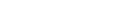 0400040990 5 01 142102008 304,5Другие вопросы в области национальной экономики04000412240,0Непрограммные расходы муниципального образования0400041298 0 00 00000240,0Непрограммные расходы0400041298 3 00 00000240,0Мероприятия по землеустройству и землепользованию 0400041298 3 09 10350200,0Закупка товаров, работ и услуг 0400041298 3 09 10350200200,0Муниципальная программа "Развитие и поддержка малого и среднего предпринимательства в муниципальном образовании Шлиссельбургское городское поселение  Кировского муниципального района Ленинградской области на 2015-2019 годы"0400041291 0 00 0000040,0Основное мероприятие "Финансово - экономическая  и  ресурсная   поддержка   малого    и    среднего предпринимательства"0400041291 0 01 0000040,0Финансово - экономическая  и  ресурсная   поддержка   малого    и    среднего предпринимательства0400041291 0 01 1100040,0Закупка товаров, работ и услуг 0400041291 0 01 1100020040,0Жилищно-коммунальное хозяйство050080 830,9Жилищное хозяйство0500050139 777,5Муниципальная программа "Развитие жилищно-коммунального и дорожного хозяйства в МО Город Шлиссельбург на 2017-2019 годы"0500050190 0 00 0000039 777,5Подпрограмма "Развитие жилищного фонда МО Город Шлиссельбург на 2017-2019 годы"0500050190 2 00 0000039 777,5Основное мероприятие "Капитальный ремонт многоквартирных домов"0500050190 2 01 000002 000,0Взносы в  "Фонд капитального ремонта многоквартирных домов Ленинградской области" за счет средств, собираемых в счет платы за социальный найм0500050190 2 01 151002 000,0Закупка товаров, работ и услуг 0500050190 2 01 151002002 000,0Мероприятие "Оказание поддержки гражданам, пострадавшим в результате пожара муниципального жилищного фонда" в рамках софинансирования за счет средств местного бюджета0500050190 2 01 S080037 777,5Оказание поддержки гражданам, пострадавшим в результате пожара муниципального жилищного фонда0500050190 2 01 S080040036 120,4Капитальные вложения в объекты государственной (муниципальной) собственности0500050190 2 01 S08004001 657,1Мероприятие "Улучшение жилищных условий молодых граждан (молодых семей)"1000100390 2 02 0000013 211,2Предоставление социальных выплат на приобретение (строительство) жилья для молодежи100100390 2 02 7075032010 539,0Софинансирование расходов на предоставление социальных выплат на приобретение (строительство) жилья для молодежи1000100390 2 02 S0750320730,0Предоставление социальных выплат на приобретение (строительство) жилья для молодых семей1000100390 2 02 R49703201 842,2Софинансирование расходов на предоставление социальных выплат на приобретение (строительство) жилья для молодых семей1000100390 2 02 L4970320100,0Коммунальное хозяйство050005026 668,9Муниципальная программа "Развитие жилищно-коммунального и дорожного хозяйства в МО Город Шлиссельбург на 2017-2019 годы"0500050290 0 00 000006 668,9Подпрограмма "Развитие коммунальной инфраструктуры МО Город Шлиссельбург  на 2017-2019 годы"0500050290 3 00 000006 668,9Основное мероприятие "Развитие систем водоснабжения, теплоснабжения и водоотведения"0500050290 3 01 00000450,0Развитие коммунальной инфраструктуры 0500050290 3 01 15200450,0Закупка товаров, работ и услуг 0500050290 3 01 15200200450,0Обеспечение устойчивого функционирования объектов теплоснабжения0500050290 3 01 701602004 501,5Обеспечение устойчивого функционирования объектов теплоснабжения за счет местного бюджета0500050290 3 01 S0160200541,0Развитие коммунальной инфраструктуры в рамках мероприятий по строительству и реконструкции объектов водоснабжения, водоотведения и очистки сточных вод основного мероприятия «Содействие развитию инженерных коммуникаций» подпрограммы «Водоснабжение и водоотведение Ленинградской области» государственной программы Ленинградской области «Обеспечение устойчивого функционирования и развития коммунальной и инженерной инфраструктуры и повышение энергоэффективности в Ленинградской области»  0500050290 3 01 702504001 100,0Развитие коммунальной инфраструктуры в рамках софинансирования за счет средств местного бюджета мероприятий по строительству и реконструкции объектов 
водоснабжения, водоотведения и очистки сточных вод основного мероприятия «Содействие развитию инженерных коммуникаций» подпрограммы «Водоснабжение и водоотведение Ленинградской области» государственной программы Ленинградской области «Обеспечение устойчивого функционирования и развития коммунальной и инженерной инфраструктуры и повышение энергоэффективности в Ленинградской области»  0500050290 3 01 S025040076,4Благоустройство0500050318 090,0Муниципальная программа "Развитие жилищно-коммунального и дорожного хозяйства в МО Город Шлиссельбург на 2017-2019 годы"0500050390 0 00 000005 872,0Подпрограмма "Развитие и реконструкция сетей уличного освещения на территории МО Город Шлиссельбург на 2017-2019 годы"0500050390 4 00 000004 050,0Основное мероприятие "Содержание и текущее обслуживание сетей уличного освещения муниципального образования"0500050390 4 02 00000550,0Содержание и текущее обслуживание сетей0500050390 4 02 15320550,0Закупка товаров, работ и услуг 0500050390 4 02 15320200550,0Основное мероприятие "Уличное освещение муниципального образования"0500050390 4 01 000003 500,0Расходы на уличное освещение0500050390 4 01 153103 500,0Закупка товаров, работ и услуг 0500050390 4 01 153102003 500,0Подпрограмма "Обеспечение внешнего благоустройства, санитарного состояния, комфортности среды проживания на территории МО Город Шлиссельбург на 2017-2019 годы"0500050390 5 00 000001 822,0Основное мероприятие "Благоустройство территории муниципального образования"0500050390 5 02 000001 175,0Расходы на прочие мероприятия по благоустройству0500050390 5 02 153501 175,0Закупка товаров, работ и услуг 0500050390 5 02 153502001 175,0Мероприятия на поддержку муниципальных образований Ленинградской области по развитию общественной инфраструктуры муниципального значения в Ленинградской области0500050390 5 02 72020647,0Мероприятия на поддержку муниципальных образований Ленинградской области по развитию общественной инфраструктуры муниципального значения в Ленинградской области0500050390 5 02 72020200647,0Муниципальная программа "Энергосбережение и повышение энергетической эффективности на территории МО Город Шлиссельбург на 2016-2020 годы"050005038Ш 0 00 000003 270,6Основное мероприятие "Повышение энергоэффективности расходования бюджетных средств муниципального образования"050005038Ш 0 01 000003 270,6Установка приборов учёта электроэнергии050005038Ш 0 01 191003 270,6Закупка товаров, работ и услуг 050005038Ш 0 01 191002003 270,6Муниципальная программа "Формирование комфортной городской среды на 2018-2022 годы на территории МО Город Шлиссельбург"0500 05039А 0 00 000008 947,4Основное мероприятие "Благоустройство дворовых территорий МО Город Шлиссельбург"050005039А 0 01 000008 947,4Поддержка государственных программ субъектов Российской Федерации и муниципальных программ формирования современной городской среды050005039А 0 01 L55502008 947,4Другие вопросы в области жилищно-коммунального хозяйства0500050516 294,5Непрограммные расходы муниципального образования0500050598 0 00 0000016 294,5Непрограммные расходы0500050598 5 00 0000016 294,5Непрограммные расходы0500050598 5 09 0000016 294,5Обеспечение деятельности подведомственных учреждений0500050598 5 09 0024016 294,5Расходы на выплаты персоналу в целях обеспечения выполнения функций государственными (муниципальными) органами, казенными учреждениями, органами управления государственными внебюджетными фондами0500050598 5 09 0024010011 526,5Закупка товаров, работ и услуг 0500050598 5 09 002402004 755,0Уплата иных платежей налоги, штрафы, пени0500050598 5 09 0024080013,0Образование0700409,9Молодежная политика и оздоровление детей07000707409,9Непрограммные расходы муниципального образования0700070798 0 00 00000409,9Непрограммные расходы0700070798 4 00 00000409,9Непрограммные расходы0700070798 4 09 00000409,9Организационно-воспитательная работа с молодежью0700070798 4 09 17400159,9Закупка товаров, работ и услуг 0700070798 4 09 17400200159,9Организация летней занятости молодежи на территории муниципального образования0700070798 4 09 17700150,0Закупка товаров, работ и услуг 0700070798 4 09 17700200150,0Поддержка деятельности молодежных общественных организаций, объединений, инициатив и развитие добровольческого (волонтерского) движения, содействию трудовой адаптации и занятости молодежи0700070798 4 09 743300,0Закупка товаров, работ и услуг 0700070798 4 09 743302000,0Поддержка деятельности молодежных общественных организаций, объединений, инициатив и развитие добровольческого (волонтерского) движения, содействию трудовой адаптации и занятости молодежи0700070798 4 09 S4330100,0Закупка товаров, работ и услуг 0700070798 4 09 S4330200100,0Культура и кинематография080028 241,9Культура0800080127 487,9Муниципальная программа "Развитие культуры на территории  муниципального образования Шлиссельбургское городское поселение  Кировского муниципального района Ленинградской области на 2017-2019 годы"0800080189 0 00 0000026 083,9Подпрограмма «Развитие Муниципального казенного учреждения «КСК «Невский» на 2017-2019 годы»0800080189 1 00 0000021 611,4Основное мероприятие "Расходы на оплату труда, содержание и развитие МКУ "КСК "Невский" за счет средств местного бюджета0800080189 1 01 0000014 353,8Обеспечение деятельности подведомственных учреждений0800080189 1 01 0024014 353,8Расходы на выплаты персоналу в целях обеспечения выполнения функций государственными (муниципальными) органами, казенными учреждениями, органами управления государственными внебюджетными фондами0800080189 1 01 0024010011 397,4Субсидии бюджетам поселений на обеспечение стимулирующих выплат работникам муниципальных учреждений культуры из областного бюджета0800080189 1 03 S03604 228,2Субсидии бюджетам поселений на обеспечение стимулирующих выплат работникам муниципальных учреждений культуры из областного бюджета0800080189 1 03 S03601004 228,2Закупка товаров, работ и услуг 0800080189 1 01 002402002 956,4Основное мероприятие "Расходы на оплату труда, содержание и развитие МКУ "КСК "Невский" за счет средств местного бюджета в рамках прочих доходов от оказания платных услуг"0800080189 1 02 000003 029,4Обеспечение деятельности подведомственных учреждений0800080189 1 02 002403 029,4Расходы на выплаты персоналу в целях обеспечения выполнения функций государственными (муниципальными) органами, казенными учреждениями, органами управления государственными внебюджетными фондами0800080189 1 02 002401001 302,0Закупка товаров, работ и услуг 0800080189 1 02 002402001 687,4Иные бюджетные ассигнования прочие расходы штрафы пени0800080189 1 02 0024080040,0Мероприятия на поддержку муниципальных образований Ленинградской области по развитию общественной инфраструктуры муниципального значения в Ленинградской области0800080198 9 09 720201 012,0Мероприятия на поддержку муниципальных образований Ленинградской области по развитию общественной инфраструктуры муниципального значения в Ленинградской области0800080198 9 09 720202001 012,0Поддержка отрасли культуры (Поддержка коллективов самодеятельного народного творчества, имеющих звание "народный" и "образцовый" )08000801 98 9 09 75194100,8Поддержка отрасли культуры (Поддержка коллективов самодеятельного народного творчества, имеющих звание "народный" и "образцовый" )0800080198 9 09 75194200100,8Поддержка отрасли культуры (Поддержка коллективов самодеятельного народного творчества, имеющих звание "народный" и "образцовый" )0800080198 9 09 S519411,2Поддержка отрасли культуры (Поддержка коллективов самодеятельного народного творчества, имеющих звание "народный" и "образцовый" )0800080198 9 09 S519420011,2Подпрограмма "Развитие библиотечного дела на территории МО Город Шлиссельбург на 2017-2019 годы"0800080189 2 00 000004 472,5Основное мероприятие "Расходы на оплату труда, содержание и развитие МКУ "Шлиссельбургская городская библиотека" за счет средств местного бюджета0800080189 2 01 000004 472,5Обеспечение деятельности подведомственных учреждений0800080189 2 01 002403 666,4Расходы на выплаты персоналу в целях обеспечения выполнения функций государственными (муниципальными) органами, казенными учреждениями, органами управления государственными внебюджетными фондами0800080189 2 01 002401002 478,9Закупка товаров, работ и услуг 0800080189 2 01 002402001 180,5Иные бюджетные ассигнования0800080189 2 01 002408007,0Субсидии бюджетам поселений на обеспечение стимулирующих выплат работникам муниципальных учреждений культуры из областного бюджета0800080189 2 03 S0360746,1Субсидии бюджетам поселений на обеспечение стимулирующих выплат работникам муниципальных учреждений культуры из областного бюджета0800080189 2 03 S0360100746,1Основное мероприятие "Расходы на оплату труда, содержание и развитие МКУ "Шлиссельбургская городская библиотека" в рамках прочих доходов от оказания платных услуг0800080189 2 02 0000060,0Обеспечение деятельности подведомственных учреждений0800080189 2 02 0024060,0Закупка товаров, работ и услуг 0800080189 2 02 0024020060,0Мероприятия на поддержку муниципальных образований Ленинградской области по развитию общественной инфраструктуры муниципального значения в Ленинградской области0800080198 9 09 72020280,0Мероприятия на поддержку муниципальных образований Ленинградской области по развитию общественной инфраструктуры муниципального значения в Ленинградской области0800080198 9 09 72020200280,0Другие вопросы в области культуры и кинематографии08000804754,0Непрограммные расходы муниципального образования0800080498 0 00 00000754,0Непрограммные расходы0800080498 4 00 00000650,0Непрограммные расходы0800080498 4 09 00000650,0Организация и проведение общегородских мероприятий в сфере культуры0800080498 4 09 18300650,0Закупка товаров, работ и услуг 0800080498 4 09 18300200650,0Организация и проведение мероприятия в сфере культуры, посвященного 91-й годовщине со дня образования Ленинградской области0800080498 9 09 95140104,0Организация и проведение мероприятия в сфере культуры, посвященного 91-й годовщине со дня образования Ленинградской области0800080498 9 09 95140200104,0Социальная политика10001 050,8Пенсионное обеспечение100010011 050,8Непрограммные расходы муниципального образования1000100198 0 00 000001 050,8Непрограммные расходы1000100198 7 00 000001 050,8Непрограммные расходы1000100198 7 09 000001 050,8Доплаты к пенсиям муниципальных служащих1000100198 7 09 030801 050,8Социальные выплаты гражданам, кроме публичных нормативных социальных выплат1000100198 7 09 030803001 050,8Физическая культура и спорт11006 101,9Физическая культура и спорт110011016 101,9Муниципальная программа "Развитие физической культуры и спорта на территории  муниципального образования Шлиссельбургское городское поселение Кировского муниципального района Ленинградской области на 2017-2019 годы"1100110188 0 00 000005 961,9Основное мероприятие "Расходы на оплату труда, содержание и развитие МКУ "ШФСК" за счет средств местного бюджета1100110188 0 01 000003 250,0Фонд оплаты труда казенных учреждений1100110188 0 01 002403 250,0Расходы на выплаты персоналу в целях обеспечения выполнения функций государственными (муниципальными) органами, казенными учреждениями, органами управления государственными внебюджетными фондами1100110188 0 01 002401001 141,6Закупка товаров, работ и услуг 1100110188 0 01 002402002 108,4Основное мероприятие "Расходы на оплату труда, содержание и развитие МКУ "ШФСК" за счет средств местного бюджета в рамках прочих доходов от оказания платных услуг"1100110188 0 02 000002 711,9Фонд оплаты труда казенных учреждений1100110188 0 02 002402 711,9Расходы на выплаты персоналу в целях обеспечения выполнения функций государственными (муниципальными) органами, казенными учреждениями, органами управления государственными внебюджетными фондами1100110188 0 02 00240100952,2Закупка товаров, работ и услуг 1100110188 0 02 002402001 609,7Иные бюджетные ассигнования1100110188 0 02 00240800150,0Непрограммные расходы1100110198 0 00 00000140,0Непрограммные расходы1100110198 9 09 00000140,0Расходы на обеспечение деятельности муниципальных казенных учреждений1100110198 9 09 00240140,0Расходы на обеспечение деятельности муниципальных казенных учреждений1100110198 9 09 00240200140,0Средства массовой информации120011012 350,0Периодическая печать и издательства120012022 350,0Непрограммные расходы муниципального образования1200120298 0 00 000002 350,0Непрограммные расходы1200120298 8 00 000002 350,0Непрограммные расходы1200120298 8 01 000002 350,0Субсидии средствам массовой информации1200120298 8 09 066902 350,0Субсидии юридическим лицам1200120298 8 09 066908002 350,0ВСЕГО РАСХОДОВ185 055,3УТВЕРЖДЕНО     решением Совета депутатов МО Город Шлиссельбургот 18.10.2018 № 24(Приложение 7)   Наименование показателяКод разделаКод подразделаУтверждено решением СД на 2018 год (тысяч рублей)Наименование показателяКод разделаКод подразделаУтверждено решением СД на 2018 год (тысяч рублей)1235Общегосударственные вопросы 010029 989,7Функционирование высшего должностного лица субъекта Российской Федерации и муниципального образования0102546,8Функционирование законодательных (представительных) органов государственной власти и представительных органов муниципальных образований0103166,3Функционирование Правительства РФ, высших исполнительных органов государственной власти субъектов РФ, местных администраций010419 252,2Обеспечение деятельности финансовых, налоговых и таможенных органов и органов (финансово-бюджетного) надзора01063 711,7Обеспечение проведения выборов и референдумов0107785,0Резервные фонды0111300,0Другие общегосударственные вопросы01135 227,7Национальная оборона0200719,7Расходы на осуществление первичного воинского учета за счет субвенций0203719,7Национальная безопасность и правоохранительная деятельность0300130,6Защита населения и территории от последствий чрезвычайных ситуаций природного и техногенного характера, гражданская оборона0309130,6Национальная экономика040022 018,70Дорожное хозяйство040921 778,7Другие вопросы в области национальные экономики0412240,0Жилищно-коммунальное хозяйство050080 830,9Жилищное хозяйство050139 777,5Коммунальное хозяйство05026 668,9Благоустройство050318 090,0Другие вопросы в области жилищно-коммунального хозяйства050516 294,5Образование0700409,9Молодежная политика и оздоровление детей0707409,9Культура и кинематография 080028 241,9Культура080127 487,9Другие вопросы в области культуры, кинематографии0804754,0Социальная политика100014 262,0Пенсионное обеспечение10011 050,8Социальные выплаты гражданам, кроме публичных нормативных социальных выплат100313 211,2Другие вопросы в области социальной политики10060,0Физическая культура и спорт11006 101,9Физическая культура11016 101,9Средства массовой информации12002 350,0Другие вопросы в области средств массовой информации12022 350,0Всего185 055,3УТВЕРЖДЕНА    решением Совета депутатов МО Город Шлиссельбургот 18.10.2018 № 24(Приложение 8)   № п/пНаименованиеГРзПРЦСРВРСумма (тыс. руб.)01Администрация муниципального образования Шлиссельбургское городское поселение  Кировского муниципального района Ленинградской области010145 947,8Общегосударственные вопросы010010024 706,6Функционирование Правительства Российской Федерации, высших исполнительных органов государственной власти субъектов Российской Федерации, местных администраций0100100010418 854,5Обеспечение деятельности органов местного самоуправления0100100010467 0 00 0000018 854,5Обеспечение деятельности аппаратов органов местного самоуправления0100100010467 4 00 0000015 529,2Расходы на выплаты по оплате труда работников органов местного самоуправления 0100100010467 4 09 0021012 765,1Расходы на выплаты персоналу в целях обеспечения выполнения функций государственными (муниципальными) органами, казенными учреждениями, органами управления государственными внебюджетными фондами0100100010467 4 09 0021010012 765,1Расходы на обеспечение функций органов местного самоуправления  0100100010467 4 09 002302 764,1Иные выплаты персоналу государственных (муниципальных) органов, за исключением фонда оплаты труда0100100010467 4 09 0023010015,0Закупка товаров, работ и услуг 0100100010467 4 09 002302002 629,0Иные бюджетные ассигнования0100100010467 4 09 00230800120,1Обеспечение выполнения органами местного самоуправления отдельных государственных полномочий Ленинградской области 0100100010467 9 00 00000632,2Осуществление отдельных государственных полномочий Ленинградской области в сфере административных правоотношений0100100010467 9 09 71340632,2Расходы на выплаты персоналу в целях обеспечения выполнения функций государственными (муниципальными) органами, казенными учреждениями, органами управления государственными внебюджетными фондами0100100010467 9 09 71340100622,7Закупка товаров, работ и услуг 0100100010467 9 09 713402009,5Обеспечение выполнения органами местного самоуправления отдельных государственных полномочий Ленинградской области 0100100010467 9 00 00000586,5Осуществление отдельных государственных полномочий Ленинградской области в сфере профилактики безнадзорности и правонарушений несовершеннолетних0100100010467 9 09 71330586,5Расходы на выплаты персоналу в целях обеспечения выполнения функций государственными (муниципальными) органами, казенными учреждениями, органами управления государственными внебюджетными фондами0100100010467 9 09 71330100577,0Закупка товаров, работ и услуг0100100010467 9 09 713302009,5Обеспечение деятельности главы местной администрации0100100010467 5 00 000002 106,6Расходы на выплаты по оплате труда работников органов местного самоуправления0100100010467 5 09 002102 106,6Расходы на выплаты персоналу государственных (муниципальных) органов0100100010467 5 09 002101002 106,6Обеспечение проведения выборов и референдумов01001000107785,0Непрограммные расходы0100100010798 0 00 0000785,0Проведение выборов в представительные органы муниципального образования0100100010798 9 09 10200200785,0Другие общегосударственные вопросы010010001135 067,1Непрограммные расходы органов местного самоуправления0100100011398 0 00 000005 067,1Непрограммные расходы0100100011398 3 00 000004 717,1Расходы на регулирование отношений по муниципальной собственности0100100011398 3 09 13110430,6Закупка товаров, работ и услуг 0100100011398 3 09 13110200430,6Расходы на регулирование отношений по муниципальной собственности в сфере ЖКХ0100100011398 3 09 1312050,0Закупка товаров, работ и услуг 0100100011398 3 09 1312020050,0Опубликование информации о размещении заказов на поставки товаров, выполнение работ, оказание услуг для нужд муниципального образования0100100011398 3 09 13300110,0Закупка товаров, работ и услуг 0100100011398 3 09 13300200110,0Расходы за услуги по начислению и сбору платы за социальный найм0100100011398 3 09 1350052,0Закупка товаров, работ и услуг 0100100011398 3 09 1350020052,0Расходы на услуги по оценке и экспертизе муниципальных контрактов0100100011398 3 09 13400600,0Закупка товаров, работ и услуг 0100100011398 3 09 13400200600,0Исполнение судебных актов, вступивших в законную силу, по иску к муниципальному образованию0100100011398 3 09 136003 474,5Исполнение судебных актов0100100011398 3 09 136008003 474,5Субсидии отдельным общественным организациям и иным некоммерческим объединениям0100100011398 7 09 06680150,0Субсидии отдельным общественным организациям и иным некоммерческим объединениям0100100011398 7 09 06680630150,0Субсидии на формирование и (или) пополнение уставного фонда муниципальным унитарным предприятиям0100100011398 9 09 06140200,0Субсидии на формирование и (или) пополнение уставного фонда муниципальным унитарным предприятиям0100100011398 9 09 06140800200,0Национальная оборона0100200719,7Мобилизационная и вневойсковая подготовка01002000203719,7Непрограммные расходы органов местного самоуправления0100200020398 0 00 00000719,7Непрограммные расходы0100200020398 2 00 00000719,7Расходы на осуществление первичного воинского учета за счет субвенций0100200020398 2 09 51180719,7Расходы на выплаты персоналу в целях обеспечения выполнения функций государственными (муниципальными) органами, казенными учреждениями, органами управления государственными внебюджетными фондами0100200020398 2 09 51180100719,7Национальная экономика010040022 018,7Дорожное хозяйство (дорожные фонды)0100400040921 778,7Муниципальная программа "Развитие жилищно-коммунального и дорожного хозяйства в МО Город Шлиссельбург на 2017-2019 годы"0100400040990 0 00 0000021 778,7Подпрограмма "Развитие улично-дорожной сети МО Город Шлиссельбург на 2017-2019 годы"0100400040990 1 00 0000013 474,2Основное мероприятие "Капитальный ремонт и ремонт автомобильных дорог общего пользования местного значения"0100400040990 1 02 0000010 324,2Разработка проектно-сметной документации на строительство моста через Староладожский канал за счет средств областного бюджета0100400040990 1 02 701208 730,5Бюджетные инвестиции в объекты капитального
строительства государственной (муниципальной) собственности0100400040990 1 02 701204008 730,5Разработка проектно-сметной документации на строительство моста через Староладожский канал в рамках софинансирования за счет средств местного бюджета0100400040990 1 02 s0120 515,5Бюджетные инвестиции в объекты капитального
строительства государственной (муниципальной) собственности0100400040990 1 02 s0120 400515,5Капитальный ремонт и ремонт автомобильных дорог общего пользования местного значения в рамках софинансирования за счет средств местного бюджета0100400040990 1 02 s0140444,7Закупка товаров, работ и услуг 0100400040990 1 02 s0140200444,7Основное мероприятие "Развитие улично-дорожной сети муниципального образования"0100400040990 1 01 000003 150,0Развитие улично-дорожной сети муниципального образования0100400040990 1 01 141803 150,0Закупка товаров, работ и услуг 0100400040990 1 01 141802003 150,0Капитальный ремонт и ремонт автомобильных дорог общего пользования местного значения в рамках подпрограммы Ленинградской области "Поддержание существующей сути автомобильных дорог общего пользования"0100400040990 1 02 70140633,5Закупка товаров, работ и услуг 0100400040990 1 02 70140200633,5Подпрограмма "Обеспечение внешнего благоустройства, санитарного состояния, комфортности среды проживания на территории МО Город Шлиссельбург на 2017-2019 годы"0100400040990 5 00 000008 304,5Основное мероприятие "Содержание автомобильных дорог местного значения и искусственных сооружений на них"0100400040990 5 01 000008 304,5Содержание автомобильных дорог местного значения и искусственных сооружений на них0100400040990 5 01 142108 304,5Закупка товаров, работ и услуг 0100400040990 5 01 142102008 304,5Другие вопросы в области национальной экономики01004000412240,0Непрограммные расходы органов местного самоуправления0100400041298 0 00 00000240,0Непрограммные расходы0100400041298 3 00 00000240,0Мероприятия по землеустройству и землепользованию 0100400041298 3 09 10350200,0Закупка товаров, работ и услуг для обеспечения государственных (муниципальных) нужд0100400041298 3 09 10350200200,0Муниципальная программа "Развитие и поддержка малого и среднего предпринимательства в муниципальном образования Шлиссельбургское городское поселение  Кировского муниципального района Ленинградской области на 2015-2019 годы"0100400041291 0 00 0000040,0Основное мероприятие "Финансово - экономическая  и  ресурсная   поддержка   малого    и    среднего предпринимательства"0100400041291 0 01 0000040,0Финансово - экономическая  и  ресурсная   поддержка   малого    и    среднего предпринимательства0100400041291 0 01 1100040,0Закупка товаров, работ и услуг 0100400041291 0 01 1100020040,0Жилищно-коммунальное хозяйство010050080 830,9Жилищное хозяйство0100500050139 777,5Муниципальная программа "Развитие жилищно-коммунального и дорожного хозяйства в МО Город Шлиссельбург на 2017-2019 годы"0100500050190 0 00 0000039 777,5Подпрограмма "Развитие жилищного фонда МО Город Шлиссельбург на 2017-2019 годы"0100500050190 2 00 0000039 777,5Основное мероприятие "Капитальный ремонт многоквартирных домов"0100500050190 2 01 000003 657,1Взносы в  "Фонд капитального ремонта многоквартирных домов Ленинградской области" за счет средств, собираемых в счет платы за социальный найм0100500050190 2 01 151002 000,0Закупка товаров, работ и услуг 0100500050190 2 01 151002002 000,0Оказание поддержки гражданам, пострадавшим в результате пожара муниципального жилищного фонда0100500050190 2 01 S080040036 120,4Оказание поддержки гражданам, пострадавшим в результате пожара муниципального жилищного фонда" в рамках софинансирования за счет средств местного бюджета0100500050190 2 01 S08001 657,1Капитальные вложения в объекты государственной (муниципальной) собственности0100500050190 2 01  S08004001 657,1Основное мероприятие "Улучшение жилищных условий молодых граждан (молодых семей)"0101000100390 2 02 0000013 211,2Предоставление социальных выплат на приобретение (строительство) жилья для молодежи0101000100390 2 02 7075032010 539,0Софинансирование расходов на предоставление социальных выплат на приобретение (строительство) жилья для молодежи0101000100390 2 02 S0750320730,0Предоставление социальных выплат на приобретение (строительство) жилья для молодых семей0101000100390 2 02 R49703201 842,2Софинансирование расходов на предоставление социальных выплат на приобретение (строительство) жилья для молодых семей0101000100390 2 02 L4970320100,0Коммунальное хозяйство010050005026 668,9Муниципальная программа "Развитие жилищно-коммунального и дорожного хозяйства в МО Город Шлиссельбург на 2017-2019 годы"0100500050290 0 00 000006 668,9Подпрограмма "Развитие коммунальной инфраструктуры МО Город Шлиссельбург  на 2017-2019 годы"0100500050290 3 00 000006 668,9Основное мероприятие "Развитие систем водоснабжения, теплоснабжения и водоотведения"0100500050290 3 01 00000450,0Развитие коммунальной инфраструктуры 0100500050290 3 01 15200450,0Закупка товаров, работ и услуг 0100500050290 3 01 15200200450,0Обеспечение устойчивого функционирования объектов теплоснабжения0100500050290 3 01 701602004 501,5Обеспечение устойчивого функционирования объектов теплоснабжения за счет местного бюджета0100500050290 3 01 S0160200541,0Развитие коммунальной инфраструктуры в рамках мероприятий по строительству и реконструкции объектов водоснабжения, водоотведения и очистки сточных вод основного мероприятия «Содействие развитию инженерных коммуникаций» подпрограммы «Водоснабжение и водоотведение Ленинградской области» государственной программы Ленинградской области «Обеспечение устойчивого функционирования и развития коммунальной и инженерной инфраструктуры и повышение энергоэффективности в Ленинградской области» 0100500050290 3 01 702504001 100,0Развитие коммунальной инфраструктуры в рамках софинансирования за счет средств местного бюджета мероприятий по строительству и реконструкции объектов 
водоснабжения, водоотведения и очистки сточных вод основного мероприятия «Содействие развитию инженерных коммуникаций» подпрограммы «Водоснабжение и водоотведение Ленинградской области» государственной программы Ленинградской области «Обеспечение устойчивого функционирования и развития коммунальной и инженерной инфраструктуры и повышение энергоэффективности в Ленинградской области»0100500050290 3 01 S025040076,4Благоустройство0100500050318 090,0Муниципальная программа "Развитие жилищно-коммунального и дорожного хозяйства в МО Город Шлиссельбург на 2017-2019 годы"0100500050390 0 00 000005 872,0Подпрограмма "Развитие и реконструкция сетей уличного освещения на территории МО Город Шлиссельбург на 2017-2019 годы"0100500050390 4 00 000004 050,0Основное мероприятие "Содержание и текущее обслуживание сетей уличного освещения муниципального образования"0100500050390 4 02 00000550,0Содержание и текущее обслуживание сетей0100500050390 4 02 15320550,0Закупка товаров, работ и услуг 0100500050390 4 02 15320200550,0Основное мероприятие "Уличное освещение муниципального образования"0100500050390 4 01 000003 500,0Расходы на уличное освещение0100500050390 4 01 153103 500,0Закупка товаров, работ и услуг 0100500050390 4 01 153102003 500,0Подпрограмма "Обеспечение внешнего благоустройства, санитарного состояния, комфортности среды проживания на территории МО Город Шлиссельбург на 2017-2019 годы"0100500050390 5 00 000001 822,0Основное мероприятие "Благоустройство территории муниципального образования"0100500050390 5 02 000001 175,0Расходы на прочие мероприятия по благоустройству0100500050390 5 02 153501 175,0Закупка товаров, работ и услуг 0100500050390 5 02 153502001 175,0Мероприятия на поддержку муниципальных образований Ленинградской области по развитию общественной инфраструктуры муниципального значения в Ленинградской области0100500050390 5 02 72020647,0Мероприятия на поддержку муниципальных образований Ленинградской области по развитию общественной инфраструктуры муниципального значения в Ленинградской области0100500050390 5 02 72020200647,0Муниципальная программа "Энергосбережение и повышение энергетической эффективности на территории МО Город Шлиссельбург на 2016-2020 годы"010050005038Ш 0 00 000003 270,6Основное мероприятие "Повышение энергоэффективности расходования бюджетных средств муниципального образования"010050005038Ш 0 01 000003 270,6Установка приборов учента электроэнергии010050005038Ш 0 01 191003 270,6Закупка товаров, работ и услуг 010050005038Ш 0 01 191002003 270,6Муниципальная программа "Формирование комфортной городской среды на 2018-2022 годы на территории МО Город Шлиссельбург"010050005039А 0 00 000008 947,4Основное мероприятие "Благоустройство дворовых территорий МО Город Шлиссельбург"010050005039А 0 01 000008 947,4Поддержка государственных программ субъектов Российской Федерации и муниципальных программ формирования современной городской среды010050005039А 0 01 L5550200,08 947,4Другие вопросы в области жилищно-коммунального хозяйства0100500050516 294,5Непрограммные расходы органов местного самоуправления0100500050598 0 00 0000016 294,5Непрограммные расходы0100500050598 5 00 0000016 294,5Непрограммные расходы0100500050598 5 09 0000016 294,5Обеспечение деятельности подведомственных учреждений0100500050598 5 09 0024016 294,5Расходы на выплаты персоналу в целях обеспечения выполнения функций государственными (муниципальными) органами, казенными учреждениями, органами управления государственными внебюджетными фондами0100500050598 5 09 0024010011 526,5Закупка товаров, работ и услуг 0100500050598 5 09 002402004 755,0Охрана окружающей среды01006000,00Другие вопросы в области охраны окружающей среды010060006050,00Муниципальная программа "Охрана окружающей среды муниципального образования Шлиссельбургское городское поселение муниципального образования Кировский муниципальный район Ленинградской области на 2016-2018 годы"0100600060592 0 00 000000,00Основное мероприятие "Восстановление и оздоровление гидросистем Староладожского, Малоневского каналов и протоки малая Невка, дноочистительных работ Малоневского канала за счет средств местного бюджета"0100600060592 0 01 000000,00Софинансирование восстановления и оздоровления гидросистем Староладожского, Малоневского каналов и протоки малая Невка, дноочистительных работ Малоневского канала за счет средств местного бюджета0100600060592 0 01 s62000,00Закупка товаров, работ и услуг для обеспечения государственных (муниципальных) нужд0100600060592 0 01 s62002000,00Уплата иных платежей налоги, штрафы, пени0100500050598 5 09 0024080013,00Образование0100700409,9Молодежная политика и оздоровление детей01007000707409,9Непрограммные расходы муниципального образования0100700070798 0 00 00000409,9Непрограммные расходы0100700070798 4 00 00000409,9Непрограммные расходы0100700070798 4 09 00000409,9Организационно-воспитательная работа с молодежью0100700070798 4 09 17400159,9Закупка товаров, работ и услуг 0100700070798 4 09 17400200159,9Поддержка деятельности молодежных общественных организаций, объединений, инициатив и развитие добровольческого (волонтерского) движения, содействию трудовой адаптации и занятости молодежи0100700070798 4 09 S4330100,0Закупка товаров, работ и услуг 0100700070798 4 09 S4330200100,0Организация летней занятости молодежи на территории муниципального образования0100700070798 4 09 17700150,0Закупка товаров, работ и услуг 0100700070798 4 09 17700200150,0Культура и кинематография 0100800650,0Другие вопросы в области культуры и кинематографии 01008000804650,0Непрограммные расходы муниципального образования0100800080498 0 00 00000650,0Непрограммные расходы0100800080498 4 00 00000650,0Непрограммные расходы0100800080498 4 09 00000650,0Организация и проведение общегородских мероприятий в сфере культуры0100800080498 4 09 18300650,0Закупка товаров, работ и услуг 0100800080498 4 09 18300200650,0Социальная политика01010001 050,8Пенсионное обеспечение010100010011 050,8Непрограммные расходы органов местного самоуправления0101000100198 0 00 000001 050,8Непрограммные расходы0101000100198 7 00 000001 050,8Непрограммные расходы0101000100198 7 09 000001 050,8Доплаты к пенсиям муниципальных служащих0101000100198 7 09 030801 050,8Социальные выплаты гражданам, кроме публичных нормативных социальных выплат0101000100198 7 09 030803001 050,8Средства массовой информации01012002 350,0Периодическая печать и издательства010120012022 350,0Непрограммные расходы органов местного самоуправления0101200120298 0 00 000002 350,0Непрограммные расходы0101200120298 8 00 000002 350,0Непрограммные расходы0101200120298 8 01 000002 350,0Субсидии средствам массовой информации0101200120298 8 09 066902 350,0Субсидии юридическим лицам0101200120298 8 09 066908002 350,002Комитет финансов администрации муниципального образования  Шлиссельбургское городское поселение  Кировского муниципального района Ленинградской области 02738 560,7Общегосударственные вопросы02701004 736,3Функционирование законодательных (представительных) органов государственной власти и представительных органов муниципальных образований02701000103166,3Непрограммные расходы органов местного самоуправления0270100010398 0 00 00000166,3Межбюджетные трансферты0270100010398 1 00 00000166,3Межбюджетные трансферты бюджетам муниципальных районов из бюджетов поселений на осуществление передаваемых полномочий контрольно-счетных органов поселений по осуществлению внешнего муниципального финансового контроля0270100010398 1 09 96090166,3Межбюджетные трансферты0270100010398 1 09 96090500166,3Функционирование Правительства Российской Федерации, высших исполнительных органов государственной власти субъектов Российской Федерации, местных администраций02701000104397,7Непрограммные расходы органов местного самоуправления0270100010498 0 00 00000397,7Межбюджетные трансферты0270100010498 1 00 00000161,2Межбюджетные трансферты бюджетам муниципальных районов из бюджетов поселений на организацию и осуществление мероприятий по ГО и ЧС0270100010498 1 09 96060161,2Межбюджетные трансферты0270100010498 1 09 96060500161,2Межбюджетные трансферты0270100010498 9 09 96040236,5Межбюджетные трансферты на осуществление земельного контроля за использованием земель на территории поселений0270100010498 9 09 96040500236,5Обеспечение деятельности финансовых, налоговых и таможенных органов и органов (финансово-бюджетного) надзора027010001063 711,7Обеспечение деятельности органов местного самоуправления муниципального образования0270100010667 0 00 000003 711,7Обеспечение деятельности аппаратов органов местного самоуправления муниципального образования0270100010667 4 00 000003 711,7Расходы на выплаты по оплате труда работников органов местного самоуправления в рамках обеспечения деятельности аппаратов органов местного самоуправления0270100010667 4 09 002103 160,9Расходы на выплату персоналу0270100010667 4 09 002101003 160,9Расходы на осуществление функций органов местного самоуправления в рамках обеспечения деятельности аппаратов органов местного самоуправления0270100010667 4 09 00230550,8Закупка товаров, работ и услуг 0270100010667 4 09 00230200545,8Иные бюджетные ассигнования0270100010667 4 09 002308005,0Резервные фонды02701000111300,0Непрограммные расходы органов местного самоуправления0270100011198 0 00 00000300,0Непрограммные расходы0270100011198 0 00 00000300,0Резервные фонды местных администраций0270100011198 0 09 10050300,0Резервные средства0270100011198 0 09 10050870300,0Другие общегосударственные вопросы02701000113160,6Непрограммные расходы органов местного самоуправления0270100011398 0 00 00000160,6Межбюджетные трансферты0270100011398 1 00 00000160,6Межбюджетные трансферты бюджетам муниципальных районов из бюджетов поселений на осуществление полномочий по владению, пользованию и распоряжению имуществом0270100011398 1 09 96030160,6Межбюджетные трансферты0270100011398 1 09 96030500160,6Национальная безопасность и правоохранительная деятельность0270300130,6Защита населения и территории от чрезвычайных ситуаций природного и техногенного характера, гражданская оборона02703000309130,6Непрограммные расходы органов местного самоуправления0270300030998 0 00 00000130,6Межбюджетные трансферты0270300030998 1 00 00000130,6Межбюджетные трансферты бюджетам муниципальных районов из бюджетов поселений на осуществление полномочий по ГО и ЧС (по созданию, содержанию и организации деятельности аварийно-спасательных служб) 0270300030998 1 09 96100130,6Межбюджетные трансферты0270300030998 1 09 96100500130,6Национальная экономика0270400280,0Другие вопросы в области национальной экономики02704000412280,0Непрограммные расходы муниципального образования0270400041298 0 00 00000280,0Непрограммные расходы0270400041298 3 00 00000280,0Мероприятия по землеустройству и землепользованию 0270400041298 3 09 10350280,0Закупка товаров, работ и услуг для обеспечения государственных (муниципальных) нужд0270400041298 3 09 10350200280,0Культура и кинематография 027080027 591,9Культура0270800080127 487,9Муниципальная программа "Развитие культуры на территории  муниципального образования Шлиссельбургское городское поселение  Кировского муниципального района Ленинградской области на 2017-2019 годы"0270800080189 0 00 0000026 083,9Подпрограмма «Развитие Муниципального казенного учреждения «КСК «Невский» на 2017-2019 годы»0270800080189 1 00 0000021 611,4Основное мероприятие "Расходы на оплату труда, содержание и развитие МКУ "КСК "Невский" за счет средств местного бюджета0270800080189 1 01 0000014 353,8Обеспечение деятельности подведомственных учреждений0270800080189 1 01 0024014 353,8Расходы на выплаты персоналу в целях обеспечения выполнения функций государственными (муниципальными) органами, казенными учреждениями, органами управления государственными внебюджетными фондами0270800080189 1 01 0024010011 397,4Субсидии бюджетам населений на обеспечение стимулирующих выплат работникам муниципальных учреждений культуры из областного бюджета027 0800080189 1 03 S03604 228,2Фонд оплаты труда казенных учреждений за счет субсидий из областного бюджета0270800080189 1 03 S03601004 228,2Закупка товаров, работ и услуг 0270800080189 1 01 002402002 956,4Основное мероприятие "Расходы на оплату труда, содержание и развитие МКУ "КСК "Невский" за счет средств местного бюджета в рамках прочих доходов от оказания платных услуг"0270800080189 1 02 000003 029,4Обеспечение деятельности подведомственных учреждений0270800080189 1 02 002403 029,4Расходы на выплаты персоналу в целях обеспечения выполнения функций государственными (муниципальными) органами, казенными учреждениями, органами управления государственными внебюджетными фондами0270800080189 1 02 002401001 302,0Закупка товаров, работ и услуг 0270800080189 1 02 002402001 687,4Уплата иных платежей налоги, штрафы, пени0270800080189 1 02 0024080040,0Мероприятия на поддержку муниципальных образований Ленинградской области по развитию общественной инфраструктуры муниципального значения в Ленинградской области0270800080198 9 09 720201 012,0Мероприятия на поддержку муниципальных образований Ленинградской области по развитию общественной инфраструктуры муниципального значения в Ленинградской области0270800080198 9 09 720202001 012,0Поддержка отрасли культуры (Поддержка коллективов самодеятельного народного творчества, имеющих звание "народный" и "образцовый" )0270800080198 9 09 75194100,8Поддержка отрасли культуры (Поддержка коллективов самодеятельного народного творчества, имеющих звание "народный" и "образцовый" )0270800080198 9 09 75194200100,8Поддержка отрасли культуры (Поддержка коллективов самодеятельного народного творчества, имеющих звание "народный" и "образцовый" )0270800080198 9 09 S519411,2Организация и проведение мероприятия в сфере культуры, посвященного 91-й годовщине со дня образования Ленинградской области0270800080498 9 09 95140104,0Организация и проведение мероприятия в сфере культуры, посвященного 91-й годовщине со дня образования Ленинградской области0270800080498 9 09 95140200104,0Поддержка отрасли культуры (Поддержка коллективов самодеятельного народного творчества, имеющих звание "народный" и "образцовый" )0270800080198 9 09 S519420011,2Подпрограмма «Развитие библиотечного дела на территории МО Город Шлиссельбург на 2017-2019 годы»0270800080189 2 00 000004 472,5Основное мероприятие "Расходы на оплату труда, содержание и развитие МКУ "Шлиссельбургская городская библиотека" за счет средств местного бюджета0270800080189 2 01 000003 666,4Обеспечение деятельности подведомственных учреждений0270800080189 2 01 002403 666,4Расходы на выплаты персоналу в целях обеспечения выполнения функций государственными (муниципальными) органами, казенными учреждениями, органами управления государственными внебюджетными фондами0270800080189 2 01 002401002 478,9Субсидии бюджетам населений на обеспечение стимулирующих выплат работникам муниципальных учреждений культуры из областного бюджета0270800080189 2 03 S0360746,1Фонд оплаты труда казенных учреждений за счет субсидий из областного бюджета0270800080189 2 03 S0360100746,1Закупка товаров, работ и услуг 0270800080189 2 01 002402001 180,5Иные бюджетные ассигнования0270800080189 2 01 002408007,0Основное мероприятие "Расходы на оплату труда, содержание и развитие МКУ "Шлиссельбургская городская библиотека" в рамках прочих доходов от оказания платных услуг0270800080189 2 02 0000060,0Обеспечение деятельности подведомственных учреждений0270800080189 2 02 0024060,0Закупка товаров, работ и услуг 0270800080189 2 02 0024020060,0Мероприятия на поддержку муниципальных образований Ленинградской области по развитию общественной инфраструктуры муниципального значения в Ленинградской области0270800080198 9 09 72020280,0Мероприятия на поддержку муниципальных образований Ленинградской области по развитию общественной инфраструктуры муниципального значения в Ленинградской области0270800080198 9 09 72020200280,0Физическая культура и спорт0276 101,9Физическая культура и спорт027110011016 101,9Муниципальная программа "Развитие физической культуры и спорта на территории  муниципального образования Шлиссельбургское городское поселение Кировского муниципального района Ленинградской области на 2017-2019 годы"0271100110188 0 00 000005 961,9Основное мероприятие "Расходы на оплату труда, содержание и развитие МКУ "ШФСК" за счет средств местного бюджета0271100110188 0 01 000003 250,0Фонд оплаты труда казенных учреждений0271100110188 0 01 002403 250,0Расходы на выплаты персоналу в целях обеспечения выполнения функций государственными (муниципальными) органами, казенными учреждениями, органами управления государственными внебюджетными фондами0271100110188 0 01 002401001 141,6Закупка товаров, работ и услуг 0271100110188 0 01 002402002 108,4Основное мероприятие "Расходы на оплату труда, содержание и развитие МКУ "ШФСК" за счет средств местного бюджета в рамках прочих доходов от оказания платных услуг"0271100110188 0 02 000002 711,9Фонд оплаты труда казенных учреждений0271100110188 0 02 002402 711,9Расходы на выплаты персоналу в целях обеспечения выполнения функций государственными (муниципальными) органами, казенными учреждениями, органами управления государственными внебюджетными фондами0271100110188 0 02 00240100952,2Закупка товаров, работ и услуг 0271100110188 0 02 002402001 609,7Непрограммные расходы0271100110198 0 00 00000140,0Непрограммные расходы0271100110198 9 09 00000140,0Расходы на обеспечение деятельности муниципальных казенных учреждений0271100110198 9 09 00240140,0Расходы на обеспечение деятельности муниципальных казенных учреждений0271100110198 9 09 00240200140,0Иные бюджетные ассигнования0271100110188 0 02 00240800150,003Совет депутатов муниципального образования Шлиссельбургское городское поселение  Кировского муниципального района Ленинградской области028546,8Общегосударственные вопросы0280100546,8Функционирование высшего должностного лица субъекта Российской Федерации и муниципального образования02801000102546,8Обеспечение деятельности органов МСУ0280100010267 0 00 00000546,8Обеспечение деятельности высшего должностного лица муниципального образования0280100010267 1 00 00000546,8Непрограммные расходы 0280100010267 1 09 00000546,8Расходы на выплаты по оплате труда работников органов МСУ0280100010267 1 09 00210546,8Расходы на выплату персоналу государственных (муниципальных) органов0280100010267 1 09 00210100546,8ВСЕГО РАСХОДОВ185 055,3УТВЕРЖДЕН                                                                                                      решением Совета депутатов МО Город Шлиссельбургот 18.10.2018  №  24(Приложение 10)   № п/пНаименование программыКЦСРСумма (тыс. руб.)12341Развитие культуры на территории  муниципального образования Шлиссельбургское городское поселение  Кировского муниципального района Ленинградской области на 2017-2019 годы89 0 00 0000026 083,92Развитие физической культуры и спорта на территории  муниципального образования Шлиссельбургское городское поселение Кировского муниципального района Ленинградской области на 2017-2019 годы88 0 00 000005 961,93Развитие жилищно-коммунального и дорожного хозяйства в МО Город Шлиссельбург на 2017-2019 годы90 0 00 0000087 308,34Развитие и поддержка малого и среднего предпринимательства в муниципальном образовании Шлиссельбургское городское поселение Кировского муниципального района Ленинградской области на 2015-2019 годы91 0 00 0000040,05Энергосбережение и повышение энергетической эффективности на территории МО Город Шлиссельбург на 2016-2020 годы8Ш 0 00 000003 270,66Муниципальная программа "Формирование комфортной городской среды на 2018-2022 годы на территории МО Город Шлиссельбург"9А 0 00 000008 947,4ИТОГОИТОГО133 320,4